      Adolf-Reichwein-Schule Limburg/Lahn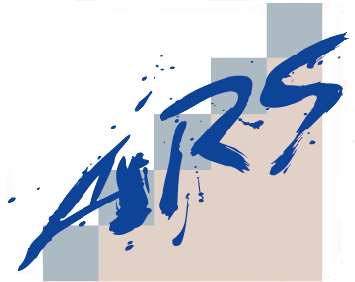                Berufliche Schule des Landkreises Limburg-WeilburgPraktikumsbericht von_________________________________________Klasse:	_____________Schuljahr:	_____________Thema:	_________________________________________________________Praktikumsstelle:	______________________________________________________			______________________________________________________			_______________________________________________________Unterschrift Schüler:in	_______________________________________________